                       Рубрика «Ответы на ваши вопросы»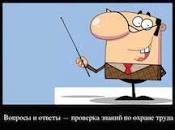 1. Когда можно подать заявление в Государственную инспекцию труда на снижение категории риска организации?Каждый  год до 1 июля организациям определяют категорию риска на следующий год.Направляйте заявление до 1 июля.2. Может ли работник вахты работать без медосмотра, а пройти его только в дни междувахтового отдыха?Нет.С вахтовым методом  работы все тоже самое, как и при выполнении обычной работы - без пройденного медосмотра работник к выполнению работ не допускается.Ст. 298 Трудового кодекса Российской Федерации. Основанием для медосмотра  могут быть пункты 11-11.4 раздела VI (выполняемые работы) Приказа Минздрава России от 28.01.2021 № 29н.3. Возможно ли в журнале регистрации инструктажей в графе «наименование локального акта, в объеме  требований которого проведен инструктаж» указывать наименование инструкций сокращенно?Можно, например, ИОТ-1,2,3…Порядок обучения это не запрещает,  представители ГИТ и других надзорных органов за это наказывать не станут.Идеально, если в СУОТ прописать правила оформления и ведения журналов.  